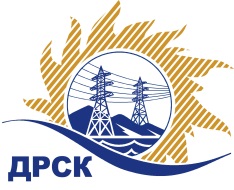 Акционерное Общество«Дальневосточная распределительная сетевая  компания»Протокол заседания Закупочной комиссии по вскрытию поступивших конвертовг. Благовещенск        Способ и предмет закупки: открытый электронный запрос цен: «Мероприятия по строительству и реконструкции объектов для технологического присоединения потребителей до 150 кВт (в том числе ПИР) на территории филиала "Приморские ЭС" (г. Большой камень)».          Закупка 2009 раздел 2.1.1.Планируемая стоимость закупки в соответствии с ГКПЗ:  865 289,17 руб. без учета НДС.ПРИСУТСТВОВАЛИ:Три  члена  постоянно действующей Закупочной комиссии  АО «ДРСК» 2 уровня.Информация о результатах вскрытия конвертов:В ходе проведения запроса цен было получено 2 предложения, конверты с которыми были размещены в электронном виде на Торговой площадке Системы www.b2b-energo.ru.Вскрытие конвертов было осуществлено в электронном сейфе организатора запроса цен на Торговой площадке Системы www.b2b-energo.ru автоматически.Дата и время начала процедуры вскрытия конвертов с предложениями участников:13:00 (время местное) 17.01.2017 г.Место проведения процедуры вскрытия конвертов с предложениями участников:Торговая площадка Системы www.b2b-energo.ru.В конвертах обнаружены предложения следующих участников запроса цен:Ответственный секретарь Закупочной комиссии 2 уровня АО «ДРСК»	М.Г. ЕлисееваИсп. Чуясова Е.Г.№ 256/УКС -В17.01.2017№Наименование участника и его адресПредмет заявки на участие в запросе цен1ООО "ТЕХЦЕНТР" (690105, г. Владивосток, ул. Русская, д. 57 Ж, кв. 18)Цена: 1 018 340,00 руб. с НДС(цена без НДС: 863 000,00 руб.)2ООО "Дальэнергострой" (692900, г. Находка, Находкинский проспект, д. 7 "А")Цена: 865 289,00 руб. (НДС не облагается)